[Front cover template]Széchenyi István UniversityAudi Hungaria Faculty of Vehicle Engineering THESISStudent’s Name[Name and level of programmeE.g.: Vehicle Engineering MSc]20XX [year of submission][internal title page] 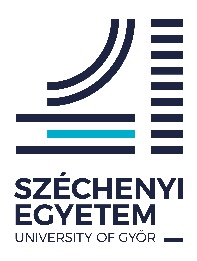 THESISTitle of paperStudent’s NameVehicle Engineering BSc/MSc[Name of specialisation, if any](Classified)Supervisor: [Name of Supervisor][Department of Supervisor]External supervisor: [Name of External supervisor][Company/Institution of External supervisor]Győr, 20XXTask assignment form[Please fill in the form by computer and hand in the printed-out form!][Instructions for Students and Supervisors:Please fill in personal information and information regarding the thesis. Fields to fill are marked in “italic” and text to edit is marked with “[italic]” (italic in square braces). Please do not alter any text given in “normal” or “underlined” style.]Student data:Name:							Neptun-code:Programme: [Name of the programme] [BA / BSc / College]Specialisation:			Type of programme: [full-time/ part-time/ distance]Data of the ThesisStart year and semester:Language:Type: [Public / classified][Title - A descriptive title which contains the critical elements of the topic (subject / tools / how and why)][A detailed description of the subject containing the motivation (15-20 rows). This part should give a brief answer to the following questions: what the subject of this thesis project is, why is it important to research this subject, what is the background of the presented subject, what circumstances affect the subject.][A clear goal definition for the thesis project in 4-5 rows.]The detailed description of the tasks. The candidate should work out the following items during the period of the thesis project:[a list of the subgoals / tasks / milestones that the candidate should reach or elaborate on in the thesis, the number of items could vary depending on the subject (at least 3 separate items should be given in addition to the literature review and the summary)],[the goal of this detailed list is to set a basis for the evaluation of the candidate during the thesis project and gives an impartial ground for the assessment of the thesis during the final exam],[the items should be detailed, and they should contain activities and goals of which completion can be easily controlled].A clear graphic representation of the results of the thesis project should be given by the candidate. The thesis should end with a summary and a critical evaluation of the results.This thesis is an intellectual property of [Name of firm], any publication based on or containing parts of this thesis or the results of the thesis project can only be published with a written consent of [Name of firm]. The contents of this thesis are to be treated confidentially until the date given in the non-disclosure agreement (part of the thesis).Other structural and formal requirements regarding the thesis are given in the faculty regulations of the Audi Hungaria Faculty of Automotive Engineering and in the thesis guidelines of the Department of Internal Combustion Engines and Propulsion Technology, respectively.Data of Supervisor				Data of External supervisor Name:						Name:Department:					Company:Position:					Position:Győr, [date]	[Name]	[Name]	Supervisor	External SupervisorDr.-Ing. Jan Rohde-BrandenburgerHead of Department
Department of Internal Combustion Engines 
and Propulsion TechnologyConfidentiality request[if needed, but the company doesn’t have own format]I, the undersigned [company/corporation/institution (title)] hereby request the confidential treatment of [Student’s name] Thesis titled [Thesis title] for [maximum 5] years due to specific information and data included in the Thesis being Confidential and Proprietary, and considered to be industrial and commercial secrets, thus can be used only for internal purposes.[place], [date]O.S. 				signatureStudent’s DeclarationI, the undersigned [Student’s name, programme, level of study], hereby declare that [title of Thesis] is my own work where I only used the given references to the given extent in compliance with the rules of citation by accurately providing the references. My results are based on my own work, calculations, research, real measurements and according to the best of my knowledge they are authentic. _________________________date_________________________Student’s signatureAbstractA hallgató neve: 	Minta AladárA diplomamunka címe:	Diplomamunka címeKülső konzulens:	Külső konzulens neve, beosztása (cég neve)Belső konzulens:	Egyetemi konzulens neve, beosztásaSzöveg szöveg Szöveg szöveg Szöveg szöveg Szöveg szöveg Szöveg szöveg Szöveg szöveg Szöveg szöveg Szöveg szöveg Szöveg szöveg Szöveg szöveg Szöveg szöveg Szöveg szöveg Szöveg szöveg Szöveg szöveg Szöveg szöveg Szöveg szöveg Szöveg szöveg Szöveg szöveg Szöveg szöveg Szöveg szöveg Szöveg szöveg Szöveg szöveg  [1 page, in Hungarian]AbstractCandidate: 	Template, AladárTitle of the thesis:	Title of the thesisSupervisor (external):	Name of the external Supervisor, position (Name of the company)Supervisor (internal):	Supervisor at the University, positionText text Text text Text text Text text Text text Text text Text text Text text Text text Text text Text text Text text Text text Text text Text text Text text Text text Text text Text text Text text Text text Text text Text text Text text Text text Text text Text text Text text Text text Text text Text text Text text Text text Text text Text text Text text Text text Text text Text text Text text  [1 page, abstract in English]Contents1.	Introduction	82.	Literature review	92.1.	Subsection 1	92.2.	Subsection 2	92.2.1.	Subsubsection 1	92.2.2.	Subsubsection 2	93.	Own part/ Results	104.	References	115.	Annexes [if any]	12Introduction[The paper starts from here]Literature review[ 30-50% of the BSc Thesis / 20-40% of the MSc Thesis]The paragraphs of the thesis should be written in 12 or 13 font size in Times Roman or Arial. The first line of the paragraph should be indented by 0.8 cm. The paragraphs should be justified. Sections divided deeper than three levels should be avoided!Subsection 1The paragraphs of the thesis should be written in 12 or 13 font size in Times Roman or Arial. The first line of the paragraph should be indented by 0.8 cm. The paragraphs should be justified.Subsection 2The paragraphs of the thesis should be written in 12 or 13 font size in Times Roman or Arial. The first line of the paragraph should be indented by 0.8 cm. The paragraphs should be justified.Subsubsection 1The paragraphs of the thesis should be written in 12 or 13 font size in Times Roman or Arial. The first line of the paragraph should be indented by 0.8 cm. The paragraphs should be justified.Subsubsection 2The paragraphs of the thesis should be written in 12 or 13 font size in Times Roman or Arial. The first line of the paragraph should be indented by 0.8 cm. The paragraphs should be justified. Own part/ Results [The main and most important part of the paper, it should include the presentation of the author’s own work divided into subsections.]ReferencesAnnexes [if any]Annex 1: Name of Annex Annex 2: Name of Annex Annex 3: Name of Annex [Spine:] Student’s Name, Year, (Classified)SZÉCHENYI ISTVÁN UNIVERSITYAUDI HUNGARIA FACULTY OF	VEHICLE ENGINEERING